附件32018年“乐游天下·文明相伴”文明旅游主题宣传活动——常州市第三届中小学生文明旅游“体验·分享”活动作品征集暑假是中小学生旅游的旺季，为贯彻落实中央文明委《关于进一步加强文明旅游工作的意见》精神和省、市文明委相关工作部署，提升中小学生文明旅游素质，市文明办、市旅游局、市教育局等单位， 根据常文明办〔2018〕23号文件要求，继续在全市中小学、龙城小博客中开展“乐游天下·文明相伴”为主题的文明旅游“体验·分享”活动，征集书画、征文、微视频、摄影等作品，开设“文明旅游进校园”主题班会，鼓励青少年对旅行中特色景点、人物故事、难忘瞬间、风土人情的见闻及感悟进行分享，发表对文明旅游的看法和见解，通过小手牵大手，带动家庭及周边一起播种文明、收获幸福，提升全社会文明旅游意识。活动将评选表彰优秀作品、优秀组织和个人。一、活动组织主办单位：市文明办、市教育局、市旅游局协办单位：各辖区文明办、各旅游行社、各旅游景点承办单位：中国常州网、常州社区网二、活动专题常州市第三届中小学生文明旅游教育“体验·分享”行动专题页面，及时发布活动信息。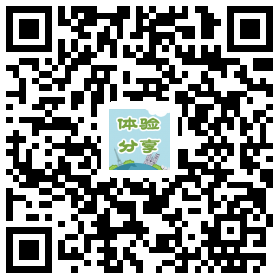 扫一扫手机端查看三、活动时间活动周期：2018年6月26日-2018年9月25日作品报送时间：2018年6月26日-2018年9月10日作品评选时间：2018年9月11日-2018年9月25日四、活动内容和要求（一）常州市中小学生文明旅游教育“体验·分享”征文大赛1. 征文围绕文明旅游主题，结合绿色、环保、礼仪等教育关键词进行文学创作。作品不得抄袭。2. 体裁不限，字数要求小学阶段800字以内，初中阶段1200字以内，高中阶段1500字以内。3. 请注明作者姓名、所在学校、班级及指导教师姓名、联系电话。每篇文章指导教师限1人。（二）常州市中小学生文明旅游教育“体验·分享”书法、绘画大赛1. 书法大赛（1）作品以“文明·旅游·教育”为主题，内容健康向上，主要反映文明旅游的口号、宣传语和文明公约等内容，具有创新性，体现思想性和艺术性的统一。（2）类别：软笔、硬笔、篆刻、字体不限。（3）每人限作一幅作品，软笔不超过六尺宣纸，硬笔不超过A4纸张。（4）所有作品简单装裱，但一律不要装框。作品背面右下角注明作品名称、作者姓名、所在学校、班级及指导教师姓名、联系电话。每幅作品指导教师限1人。2. 绘画大赛（1）绘画作品的创作要围绕文明旅游中的特色景点、人物故事、瞬间事件，进行艺术加工和主题创作。（2）绘画作品必须是近期创作，绘画风格、表现形式及使用材料不限，未在纸质媒体、网络上公开发表。（3）绘画作品大小不超过40×60厘米（四开大小），在纸质或其他材料上绘制，除油画作品应自备画框外，其他作品不装裱。（4）绘画作品可以就“文明旅游指示牌”为元素进行创作，优秀作品的作者有机会在后续活动中，参与志愿活动，按放自己设计的指示牌。（5）绘画作品要求整洁，背面注明作品名称、作者姓名、所在学校、班级及指导教师姓名、联系电话。每幅作品指导教师限1人。（三）常州市中小学生文明旅游教育 “体验·分享”摄影大赛1. 参赛的摄影作品必须反映文明旅游中的行为道德、感人故事、美好瞬间，真实记录并反映出自己的所见所闻，充分反映各地的文明习惯、行为公约、道德素养。 2. 参赛摄影作品必须是参赛者近期原创，未在纸质媒体、网络和电视台发表或公开播出。3. 摄影作品为数码照片、风格不限，，彩色、黑白不限，单幅、组照均可。作品应以纪实的手法进行表现，数码照片要求为JPEG格式，组照要求不超过6张。作品注明名称、作者姓名、所在学校、班级及指导教师姓名、联系电话。每幅作品指导教师限1人。4. 数码摄影作品应保留EXIF信息，数码图片不低于2144×1424像素，图片文件大小不低于3.1MB。摄影作品后期修改仅限于画幅剪裁和曲线调整，不得用数码或暗房手段对照片进行合成、拼接或增加、删减影像内容，作品真实性存疑的照片不予评选。作品不得加入边框、水纹、签名等装饰，否则视为弃权。（四）常州市中小学生文明旅游教育“体验·分享”微视频大赛。1. 参赛主题参赛的微视频作品必须以“文明旅游”为主题，以亲历者的视角，真实、客观地记录“文明旅游，从你我做起，从小事做起”的平凡而又感动的人物、事件或故事。通过体验和分享，能够直观、形象地教育大家在旅游途中，做一个文明人。2. 作品要求（1）形式：微视频作品（2）内容：参赛作品须为原创，导向正确、主题积极健康向上、遵守国家法律法规，题材不限。（3）时长：单部视频作品限定在1分钟以内。3. 作品格式（1）参赛作品命名格式：学校+导演名+片名（2）作品格式为480P/MPGE-4、WMV、MOV、AVI。（3）作品音频为双声道，旁白/台词与音乐/音效分别放置于左右轨道。（4）参赛作品需配中文字幕，请勿使用外挂字幕。4. 参赛作品须为原创。组委会对因著作权，作品中音乐、影像等元素使用权、受访人肖像、隐私权等问题所产生的纠纷，概不负责，由此产生的一切法律后果均由参赛者自行承担。5. 参赛作品应保证其内容的真实性，且不得侵犯第三方的合法权益，包括但不限于知识产权、邻接权、人身权等。6. 作品内容不含有涉及色情、暴力、种族与宗教歧视等国家有关法律法规禁止或与其抵触的内容。7. 参赛作品一旦提交，即视作授予主办方免费及合法使用其在各类平台进行播放与展映的权力。8. 所有参赛作品的创作人员名单请统一以片尾黑屏字幕出现。五、作品报送方式（一）大赛的四项比赛，时间截止皆为2018年9月10日。（二）征文、摄影作品统一上传至中国常州网“龙城博客” http://blog.cz001.com.cn/（三）书法绘画（电子版）、摄影作品、微视频作品发送邮箱czsq001@qq.com。（四）书法、绘画实物作品请寄送至常州市和平中路413号常州报业传媒大赛A座805  中小学生文明旅游作品大赛组委会 收（五）所有作品请注明作者姓名、所在学校、班级及指导教师姓名、联系电话。咨询电话： 88066511六、奖项设置1. 学生：包括优秀征文（10位文明小博客、优秀博文若干）、优秀书法作品(一二三等奖)、优秀绘画作品(一二三等奖)、优秀摄影作品若干以及优秀微视频若干。2. 学校及老师：优秀组织奖、优秀指导老师。